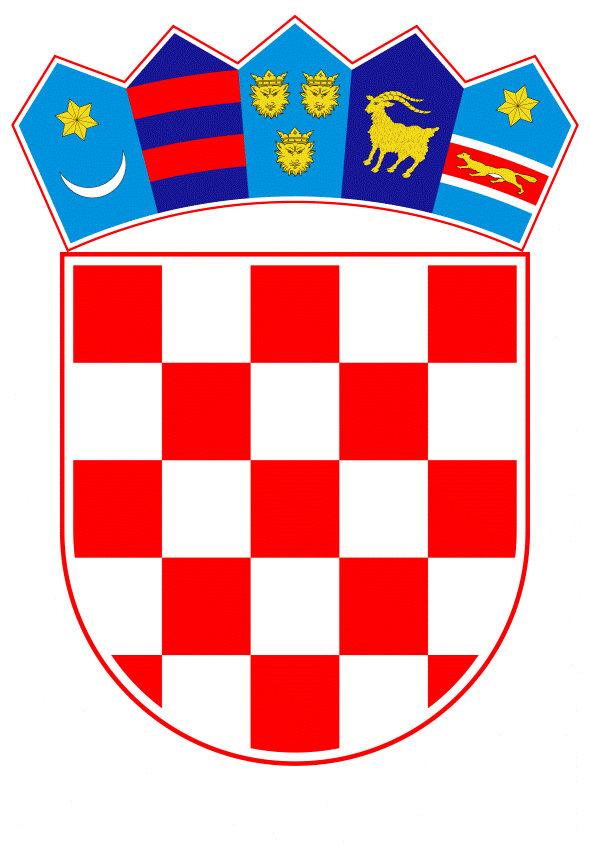 VLADA REPUBLIKE HRVATSKEZagreb, 25. ožujka 2021.______________________________________________________________________________________________________________________________________________________________________________________________________________________________	Na temelju članka 31. stavka 2. Zakona o Vladi Republike Hrvatske („Narodne novine“, br. 150/11, 119/14, 93/16 i 116/18), a u vezi sa člankom 8. podstavkom 1. i podstavkom 5. Zakona o razvojnoj suradnji i humanitarnoj pomoći inozemstvu („Narodne novine“, br. 146/08), Vlada Republike Hrvatske je na sjednici održanoj __________ donijelaO D L U K Uo pružanju razvojne i humanitarne pomoći stanovništvu Sirijske Arapske Republike i susjednih zemaljaI.	Prihvaća se prijedlog Ministarstva vanjskih i europskih poslova o pružanju razvojne i humanitarne pomoći stanovništvu Sirijske Arapske Republike (u daljnjem tekstu: Sirija) i susjednih zemalja, u povodu Pete briselske konferencije "Potpora budućnosti Sirije i regije", koja će se održati 30. ožujka 2021. u organizaciji Europske unije i Ujedinjenih naroda, doprinosom u iznosu do 600.000,00 USD tijekom razdoblja od 2021. do 2023., dostavljen Vladi Republike Hrvatske aktom, KLASA: 302-01/20-01/39; URBROJ: 521-VIII-03-21-8, od 15. ožujka 2021.II.Zadužuje se Ministarstvo vanjskih i europskih poslova da u provedbi ove Odluke ugovara i provodi projekte i druge aktivnosti razvojne i humanitarne pomoći bilateralnim i multilateralnim putem za jačanje infrastrukture u zdravstvu i obrazovanju u Siriji i susjednim zemljama kroz razdoblje od 2021. do 2023. godine, u maksimalnim godišnjim iznosima do 200.000,00 USD u kunskoj protuvrijednosti prema srednjem tečaju HNB-a na dan isplate te za stručnu pripremu i praćenje provedbe aktivnosti iz ove Odluke. III. 	Financijska sredstva za provedbu ove Odluke osigurana su u Državnom proračunu Republike Hrvatske za 2021. godinu i projekcijama za 2022. i 2023. godinu na pozicijama Ministarstva vanjskih i europskih poslova, aktivnosti A777058 – Pomoći organizacijama koje se bave razvojnom suradnjom i humanitarnom djelatnošću u inozemstvu, odnosno, aktivnosti K776046 – Razvojna suradnja, izvori financiranja 41 i 11.IV.	Ova Odluka stupa na snagu danom donošenja.KLASA:URBROJ:Zagreb,	_______ 2021.PREDSJEDNIKmr.sc. Andrej PlenkovićOBRAZLOŽENJE Sukladno članku 8. podstavku 1. i podstavku 5. Zakona o razvojnoj suradnji i humanitarnoj pomoći inozemstvu („Narodne novine“, broj 146/08) i Nacionalnoj strategiji razvojne suradnje za razdoblje 2017. do 2021. godine („Narodne novine“, broj 107/2017), Ministarstvo vanjskih i europskih poslova pripremilo je prijedlog Odluke o pružanju razvojne i humanitarne pomoći stanovništvu Sirijske Arapske Republike (dalje u tekstu: Sirija) i susjednih zemalja, povodom Pete briselske konferencije pod nazivom „Potpora budućnosti Sirije i regije” te istu upućuje Vladi Republike Hrvatske na donošenje na temelju članka 31. stavka 2. Zakona o Vladi Republike Hrvatske („Narodne novine“, broj 150/11, 119/14, 93/16 i 116/18).Europska unija i Ujedinjeni narodi organiziraju 30. ožujka 2021. u virtualnom formatu, Petu briselsku konferenciju pod nazivom „Potpora budućnosti Sirije i regije” (dalje u tekstu: Konferencija). Ciljevi Konferencije su: 1) potvrditi političko stajalište Europske unije i slično mislećih partnera o podršci međunarodnim naporima za iznalaženje trajnog rješenja za sirijsku krizu; 2) mobilizirati financijsku podršku za Siriju i susjedne zemlje koje zbrinjavaju sirijske izbjeglice, posebice u kontekstu pandemije COVID-19; 3) ponuditi platformu za dijalog organizacija civilnog društva iz Sirije i dijaspore te operativnih partnera u Europskoj uniji. Kriza s kojom se Sirija suočava od početka sukoba 2011. i dalje ima dubok i dalekosežan učinak, o čemu svjedoči podatak kako 11 milijuna ljudi u Siriji treba humanitarnu pomoć, njih 9,3 milijuna pogođeno je zbog nesigurnih opskrbnih lanaca hrane, 5,6 milijuna ljudi izbjeglo je iz zemlje, svaka treća škola je oštećena ili uništena, a više od polovice zdravstvenih ustanova nije u funkciji. Tešku humanitarnu situaciju dodatno otežava pandemija bolesti COVID-19 sa svojim zdravstvenim posljedicama te društveno-gospodarskim refleksijama u samoj Siriji i u susjednim zemljama. Najugroženijim skupinama nužno je stoga nastaviti osiguravati pomoć u hrani, osnovnu zdravstvenu zaštitu, smještaj, pitku vodu te primjerene sanitarne i higijenske uvjete, psihosocijalnu podršku te pristup obrazovanju i zaštitu. S obzirom na neizvjestan završetak krize i veliki broj izbjeglica u zemljama regije, međunarodna financijska potpora treba se usmjeriti i na pružanje razvojne pomoći u cilju održivog gospodarskog oporavka te općenito izgradnje i jačanja otpornosti u Siriji i u susjednim zemljama (ponajprije Libanon, Jordan i Turska te Egipat i Irak).  Vlada Republike Hrvatske uključena je u napore međunarodne zajednice na suzbijanju posljedica krize u Siriji i susjednim zemljama gotovo od samog početka izbijanja sukoba u Siriji. Temeljem Odluke od 28. siječnja 2016., u razdoblju od 2016. do 2020. dodijeljeno je ukupno 600.000,00 EUR za projekte osnaživanja sirijskih izbjeglica u Jordanu i Libanonu (izgradnja uključivih dječjih igrališta u školama - partner UNICEF; osposobljavanje žena izbjeglica za ravnopravno sudjelovanje na tržištu rada - partner UN WOMEN; stvaranje uvjeta za nastavak obrazovanja djece izbjeglica – partner UNHCR). Osim navedenoga, u 2019. s 15.000,00 EUR Vlada Republike Hrvatske podržala je „Sporazum o financiranju Međunarodnog neovisnog i nepristranog mehanizma za Siriju“ za pomoć u istrazi i kaznenom progonu za najteže zločine počinjene u Siriji od ožujka 2011.Vlada Republike Hrvatske, kao odgovorna članica međunarodne zajednice, dijeli zabrinutost zbog posljedica krize produljenog djelovanja u Siriji i njezinih izravnih učinaka za susjedne zemlje, uključujući društveni, gospodarski i migracijskih kontekst situacije u toj regiji i šire. Imajući u vidu navedeno, kao i nove izazove u regiji vezane uz pandemiju COVID-19, Vlada Republike Hrvatske želi nastaviti s pružanjem učinkovite i održive potpore stanovništvu Sirije i susjednih zemalja, kroz projekte i druge aktivnosti razvojne i humanitarne pomoći za jačanje infrastrukture u zdravstvu i obrazovanju, tijekom razdoblja od 2021. do 2023. Vlada Republike Hrvatske će sudjelovati na predstojećoj Konferenciji za potporu budućnosti Sirije i regije 30. ožujka 2021., na kojoj će, između ostaloga, najaviti svoj razvojni i humanitarni doprinos stanovništvu Sirije i susjednih zemalja u ukupnom iznosu do 600.000,00 USD, tijekom razdoblja od 2021. do 2023.Odlukom se zadužuje Ministarstvo vanjskih i europskih poslova za ugovaranje, stručnu pripremu, provedbu i praćenje provedbe aktivnosti razvojne i humanitarne pomoći za jačanje infrastrukture u zdravstvu i obrazovanju u Siriji i susjednim zemljama kroz razdoblje od 2021. do 2023., uplatama doprinosa bilateralnim i multilateralnim putem u maksimalnim godišnjim iznosima do 200.000,00 USD u kunskoj protuvrijednosti prema srednjem tečaju HNB-a na dan isplate. Financijska sredstva za provedbu Odluke osigurana su u Državnom proračunu Republike Hrvatske za 2021. godinu i projekcijama za 2022. i 2023. godinu na pozicijama Ministarstva vanjskih i europskih poslova, aktivnosti A777058 – Pomoći organizacijama koje se bave razvojnom suradnjom i humanitarnom djelatnošću u inozemstvu, odnosno, aktivnosti K776046 – Razvojna suradnja, izvori financiranja 41 i 11.Predlagatelj:Ministarstvo vanjskih i europskih poslovaPredmet:Prijedlog odluke o pružanju razvojne i humanitarne pomoći stanovništvu Sirijske Arapske Republike i susjednih zemalja 